TIÊU CHUẨN QUỐC GIATCVN 4473:2012MÁY XÂY DỰNG - MÁY LÀM ĐẤT - THUẬT NGỮ ĐỊNH NGHĨAConstruction machinery - Earth moving machinery - Terminology and definitionsLời nói đầuTCVN 4473 : 2012 thay thế TCVN 4473 : 1987TCVN 4473 : 2012 được chuyển đổi từ TCVN 4473 : 1985 theo quy định tại khoản 1 Điều 69 của Luật Tiêu chuẩn và Quy chuẩn kỹ thuật và điểm b khoản 1 Điều 6 Nghị định 127/2007/NĐ-CP ngày 01/8/2007 của Chính phủ quy định chi tiết thi hành một số điều của Luật Tiêu chuẩn và Quy chuẩn kỹ thuật.TCVN 4473 : 2012 do Viện Kiến trúc, Quy hoạch Đô thị & Nông thôn - Bộ Xây dựng biên soạn, Bộ Xây dựng đề nghị, Tổng cục Tiêu chuẩn - Đo lường - Chất lượng thẩm định, Bộ Khoa học và Công nghệ công bố.MÁY XÂY DỰNG - MÁY LÀM ĐẤT - THUẬT NGỮ ĐỊNH NGHĨAConstruction machinery - Earth moving machinery - Terminology and definitions1. Phạm vi áp dụngTiêu chuẩn này quy định thuật ngữ và định nghĩa của máy làm đất thuộc lĩnh vực xây dựng.2. Thuật ngữ và định nghĩaMỤC LỤC1. Phạm vi áp dụng 2. Thuật ngữ và định nghĩaThuật ngữĐịnh nghĩaThuật ngữ tiếng AnhSơ đồ minh họa1. Máy đào1.1. Máy đào một gầuMáy đào làm việc theo chu kì, có một gầu, dùng để đào, xúc, chuyển và đổ đất (hay vật liệu khác) thành đống hoặc lên các phương tiện vận chuyểnSingle - bucket excavator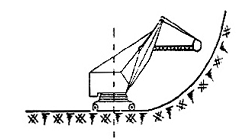 1.2. Máy đào một gầu vạn năngMáy đào một gầu, ngoài công tác đất còn có thể đóng cọc, bốc dỡ, khoan phá dỡ… nhờ thay đổi một trong các bộ phận công tác tương ứngUniversal single bucket excavator1.3. Máy đào một gầu vạn năng quay toàn vòngMáy đào một gầu vạn năng, phần quay có thể quay một góc không hạn chế theo hai chiều thuận, nghịchFull-revoling universal excavator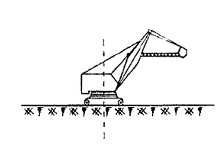 1.4. Máy đào một gầu vạn năng quay không toàn vòngMáy đào một gầu vạn năng, phần quay chỉ có thể quay một góc hạn chếNofull-revoling universal excavator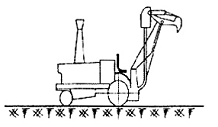 1.5. Máy đào một gầu vạn năng bánh xíchMáy đào một gầu vạn năng có bộ phận di chuyển là bánh xíchChain-crawloring universal excavator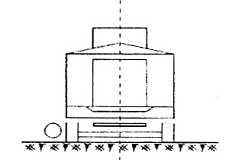 1.6. Máy đào một gầu vạn năng bánh hơiMáy đào một gầu vạn năng có bộ phận di chuyển là bánh hơi.Wheel - moving universal excavator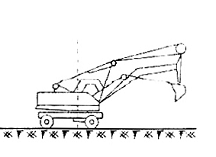 1.7. Máy đào một gầu vạn năng một động cơMáy đào một gầu vạn năng có một động cơ dẫn động cho tất cả các cơ cấu.Single-engine universal excavator1.8. Máy đào một gầu vạn năng nhiều động cơMáy đào một gầu vạn năng nhiều động cơ, mỗi động cơ dẫn động cho một cơ cấu hoặc một nhóm cơ cấu riêng biệt.Multi-engine universal excavator1.9. Máy đào một gầu vạn năng truyền động cơ khíMáy đào một gầu vạn năng một động cơ, có hệ thống truyền động bằng cơ khíMechanical-operated excavator1.10. Máy đào một gầu vạn năng truyền động cơ khí thủy lựcMáy đào một gầu vạn năng một động cơ, có hệ thống truyền động bằng cơ khí kết hợp với thủy lựcHydrau mechanical - operated excavator1.11. Máy đào một gầu vạn năng truyền động thủy lựcMáy đào một gầu vạn năng nhiều động cơ, có hệ thống truyền động thủy lựcHydraulic-operated excavator1.12. Máy đào một gầu vạn năng truyền động điệnMáy đào một gầu vạn năng nhiều động cơ, có hệ thống truyền động bằng điệnElectrically-operated excavator1.13. Máy đào một gầu vạn năng có bộ công tác treo mềmMáy đào một gầu vạn năng dùng cáp treo giữ và dẫn động bộ công tác Cable universal excavator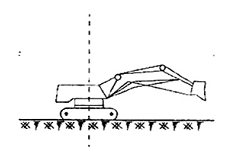 1.14. Máy đào một gầu vạn năng có bộ công tác treo cứng (máy đào thủy lực)Máy đào một gầu vạn năng dùng xi lanh thủy lực treo giữ và dẫn động bộ công tác Hydraulic universal excavator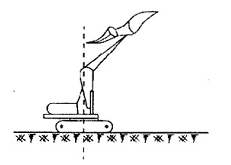 1.15. Máy đào gầu thuậnMáy đào lắp gầu ngửa để đào tầng đất cao hơn vị trí máy đứngPush shovel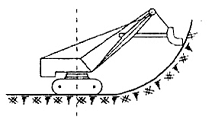 1.16. Máy đào gầu nghịchMáy đào lắp gầu sấp để đào tầng đất thấp hơn vị trí máy đứngBack excavator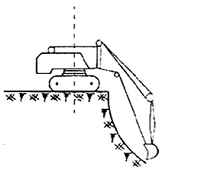 1.17. Máy đào gầu quăngMáy đào lắp gầu quăng có bán kính đào mở rộng để đào tầng đất thấp hơn vị trí máy đứng.Dragline excavator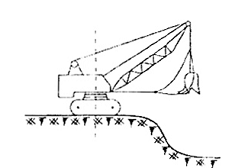 1.18. Máy đào gầu ngoạmMáy đào lắp gầu ngoạm để đào đất theo hướng thẳng đứng hoặc bốc dỡ vật liệu rời.Clamshell excavator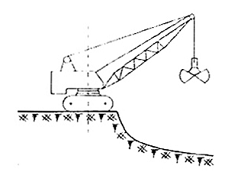 1.19. Máy đào nhiều gầuMáy đào và xả đất liên tục, có nhiều gầu chuyển động theo một quỹ đạo khép kín để đào hào, kênh mương… Multi-bucket excavator1.20. Máy đào nhiều gầu đào dọcMáy đào nhiều gầu có hướng đào trùng với hướng di chuyển của máy.Longitudinal trenching machine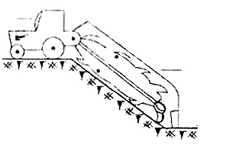 1.21. Máy đào nhiều gầu đào ngangMáy đào nhiều gầu có hướng đào vuông góc với hướng di chuyển của máyDiametrical trenching machine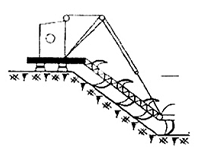 1.22. Máy đào nhiều gầu kiểu xích (kéo gầu)Máy đào nhiều gầu có khung phẳng, trên đó lắp một hệ xích dẫn động gầuLadder-type trenching machine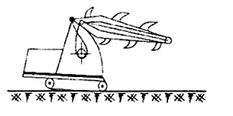 1.23. Máy đào nhiều gầu kiểu rôto Máy đào nhiều gầu có khung tròn (rôto), trên đó lắp gầu theo chu viWheel-type treching machine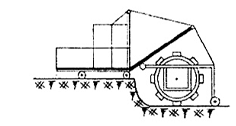 2. Máy đào - chuyển2. Máy đào - chuyển2. Máy đào - chuyển2. Máy đào - chuyển2.1. Máy ủiMáy đào - chuyển đất làm việc theo chu kì, có lưỡi ủi lắp trên máy kéo dùng để đào, đẩy, san và chuyển đất với cự li hạn chế (nhỏ hơn 100 m)Bulldozer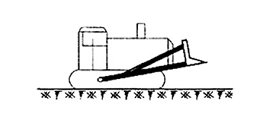 2.2. Máy ủi lưỡi không quayMáy ủi có lưỡi ủi đặt cố định vuông góc với trục dọc của máy cơ sở Bulldozer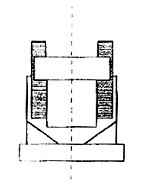 2.3. Máy ủi lưỡi quayMáy ủi có lưỡi ủi đặt những góc nhất định trong mặt phẳng nằm ngang và thẳng đứngAngledozer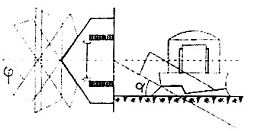 2.4. Máy ủi thông dụngMáy ủi được chế tạo để làm việc trong những điều kiện bình thườngGeneral-duty bulldozer2.5. Máy ủi chuyên dùngMáy ủi được chế tạo để thực hiện một công việc nhất định trong một điều kiện nhất địnhSuitable bulldozer2.6. Máy ủi bánh xíchMáy ủi có bộ phận di chuyển là bánh xíchCrawler bulldozer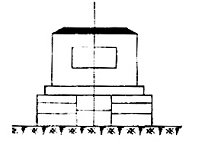 2.7. Máy ủi bánh hơiMáy ủi có bộ phận di chuyển là bánh hơi.Wheet bulldozer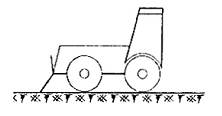 2.8. Máy ủi điều khiển bằng cápMáy ủi dùng hệ thống ròng rọc - cáp để điều khiển lưỡi ủi.Cable bulldozer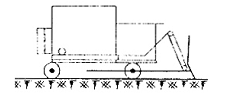 2.9. Máy ủi điều khiển bằng thủy lực (máy ủi thủy lực)Máy ủi dùng hệ thống thủy lực để điều khiển lưỡi ủiHydraulic bulldozer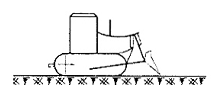 2.10. Máy cạpMáy đào - chuyển đất, làm việc theo chu kỳ, vận chuyển, đổ và san đất sơ bộ với cự ly mở rộng (từ một vài trăm mét đến một vài kilomet)Scraper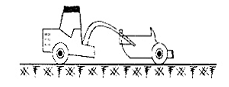 2.11. Máy cạp kéo theoMáy cạp có thùng cạp do máy kéo kéo theo.Pull-type scraper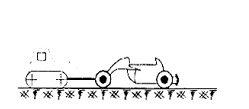 2.12. Máy cạp tự hànhMáy cạp tự di chuyểnAutoscra-per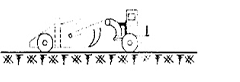 2.13. Máy cạp điều khiển bằng cápMáy cạp dùng hệ thống ròng rọc - cáp để điều khiển thùng cạpCable scraper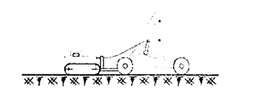 2.14. Máy cạp điều khiển bằng thủy lực (máy cạp thủy lực)Máy cạp dùng hệ thống thủy lực để điều khiển thùng cạpHydraulic scraper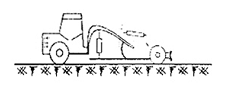 2.15. Máy sanMáy gạt - san đất, làm việc theo chu kì, có lưỡi san dùng để san phẳng mặt bằng, tạo hình nền đường, đào rãnh, bạt mái dốc….Grader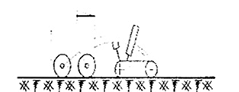 2.16. Máy san kéo theoMáy san do máy kéo kéo theo Pull-type grader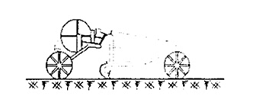 2.17. Máy san tự hànhMáy san tự di chuyểnAutograder (Motor-graders) 2.18. Máy san điều khiển bằng cơ khíMáy san dùng hệ thống cơ khí để điều khiển lưỡi sanMechanical drive grader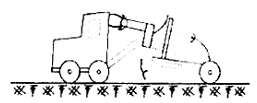 2.19. Máy san điều khiển bằng thủy lực (máy san thủy lực)Máy san dùng hệ thống thủy lực để điều khiển lưỡi san.Hydrau-lical drive grader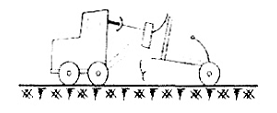 2.20. Máy san ElevatơMáy san có lắp băng tải để san, chuyển và xả đất liên tụcElevating grader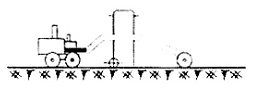 3. Máy xúc3.1. Máy xúc một gầuMáy xúc tự hành, làm việc theo chu kì, dùng để bốc xúc đất đá (hoặc vật liệu rời) lên các phương tiện vận chuyển hoặc gom thành đống.Single- bucket loader3.2. Máy xúc một gầu bánh xíchMáy xúc một gầu có bộ phận di chuyển là bánh xíchSingle-bucket crawler loader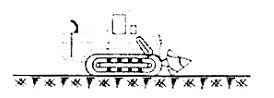 3.3. Máy xúc một gầu bánh hơiMáy xúc một gầu có bộ phận di chuyển là bánh hơi.Single-bucket wheeled loader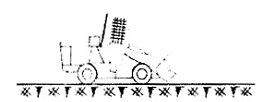 3.4. Máy xúc một gầu đổ phía trướcMáy xúc một gầu đổ đất (hoặc vật liệu rời) theo hướng tiến về phía trướcSingle-bucket front and loader3.5. Máy xúc một gầu đổ lật (máy xúc lật)Máy xúc một gầu đổ đất (hoặc vật liệu rời) theo hướng tiến về phía sau.Single-bucket back and loader4. Máy đầm4.1. Máy đầm đấtMáy nén chặt nền đất (hoặc nền đường, áo đường…) nhờ tác dụng của lực tĩnh và lực động.Tamping machine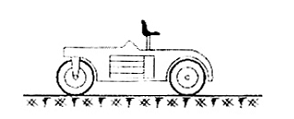 4.2. Máy đầm lăn tự hành (lu tự hành)Máy đầm có bộ công tác là bánh thép trơn, tự di chuyểnMortor roller4.3. Máy đầm vấu (đầm vấu)Máy đầm có bộ công tác là bánh thép, trên đó lắp các vấuSheep-foot roller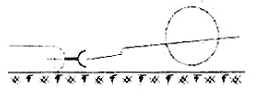 4.4. Máy đầm bánh hơi (đầm bánh hơi)Máy đầm có bộ công tác là các bánh hơiPneumatict-typed roller4.5. Máy đầm bánh hơi kéo theoMáy đầm bánh hơi do máy kéo kéo theo.Tralled prumatity-red roller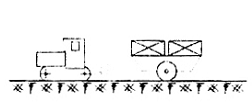 4.6. Máy đầm bánh hơi tự hànhMáy đầm bánh hơi tự di chuyển.Motor roller4.7. Máy đầm rung (đầm rung)Máy đầm có bộ rung lắp trên bộ công tác.Vibrating roller4.8. Máy đầm rung kéo theoMáy đầm rung do máy kéo kéo theo.Vibrating-towel roller (Vibroweb roller)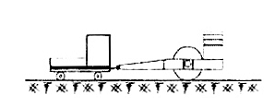 4.9. Máy đầm rung tự hànhMáy đầm rung tự di chuyểnMotor vibrating roller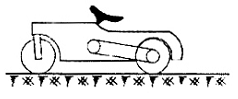 4.10. Bàn rungMáy đầm có bộ rung lắp trên bàn thép, có thể tự di chuyển trong quá trình làm việc.Vibroplate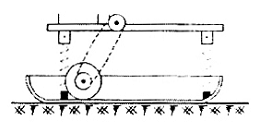 4.11. Máy (đầm rơi)Máy đầm có bộ công tác làm việc theo nguyên lí rơi tự do (tạo lực động)Tamping plate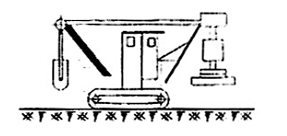 5. Máy đào - chuyền bằng sức nước5. Máy đào - chuyền bằng sức nước5. Máy đào - chuyền bằng sức nước5.1. Súng phun nướcThiết bị đào đất chuyên dùng phun dòng nước có áp lực cao để đào phá đất.Monitor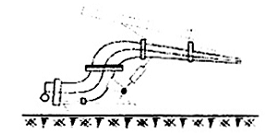 5.2. Máy bơm bùnMáy bơm chuyên dùng kiểu li tâm để hút và vận chuyển bùn. Suction dredger5.3. Trạm bơm bùnTrạm bơm chuyên dùng, làm việc liên tục, dùng để đào phá đất ở dưới nước và chuyển chúng đến nơi đổ.Dredger pumping station5.4. Trạm bơm bùn cố địnhTrạm bơm bùn đặt cố định để làm việc ở một vị trí tương đối lâu.Dredger pumping stationary station5.5. Trạm bơm bùn di độngTrạm bơm bùn tự di chuyểnDredger pumping mobile station5.6. Tàu hút bùnTrạm bơm bùn đặt nổi trên mặt nướcSuction-tube dredger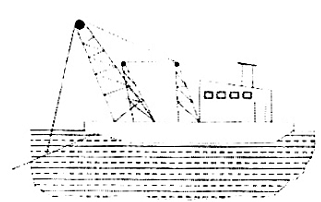 6. Máy làm công việc phụ6. Máy làm công việc phụ6. Máy làm công việc phụ6.1. Máy phát bụi câyMáy để phát bụi cây và cắt cây nhỏ nhờ lưỡi cắt có dạng hình nêm lắp trên máy kéo.Brush saw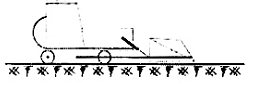 6.2. Máy nhổ gốc câyMáy để ủi đổ cây, đào nhổ gốc cây và dọn lọc đá…. nhờ thay đổi một trong các bộ công tác lắp trên máy kéo.Grubber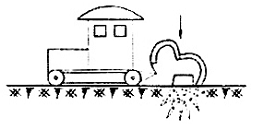 6.3. Máy xới đấtMáy để cày, phá tơi đất cứng hoặc nền đường cũ nhờ các răng xới lắp trên máy kéoRipper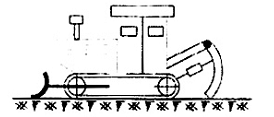 